Uchwała Nr VIII/52/2015Rady Powiatu Mławskiego z dnia 26 czerwca 2015 rokuw sprawie zmian w składach osobowych stałych komisji Rady Powiatu Mławskiego.Na podstawie art. 16 ust. 1 i art. 17 ust. 1 i 2 ustawy z dnia 5 czerwca 1998 roku 
o samorządzie powiatowym (Dz. U. z 2013 r., poz. 595 ze zm.) oraz § 12 ust. 1 Statutu Powiatu Mławskiego (Dz. Urzęd. Wojew. Mazow.  z dnia   21 maja 2009  roku  Nr 74 poz. 1982 z późn. zm.)  - Rada Powiatu Mławskiego uchwala, co następuje:§ 1W uchwale Nr II/7/2014 Rady Powiatu Mławskiego z dnia 10 grudnia 2014 r. w sprawie określenia składów osobowych stałych komisji Rady Powiatu Mławskiego wprowadza się następujące zmiany:1)  § 1 ust. 2 otrzymuje brzmienie:,,2. Piotr Jankowski”2) § 2 w składzie komisji Budżetu, Finansów, Rozwoju Gospodarczego i Spraw Regulaminowych ust. 5 otrzymuje brzmienie:,,5. Elżbieta Bieńkowska”§ 2Uchwała wchodzi w życie z dniem podjęcia.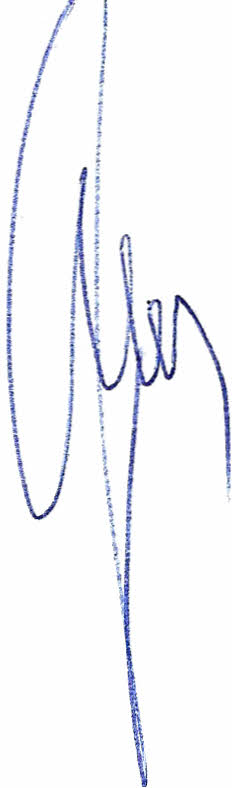                                                                                             Przewodniczący Rady Powiatu                                                                                                        Henryk Antczak Uzasadnienie	W dniu 15 maja 2015 r. radna Pani Elżbieta Bieńkowska złożyła rezygnację 
z pełnienia funkcji członka Komisji Rewizyjnej. Ponieważ radny Pan Piotr Jankowski wyraził zgodę na kandydowanie do składu Komisji Rewizyjnej, przygotowany projekt uchwały jest uzasadniony. 